Supplementals legends Supplement 1. Perinatal simple liver cystOne day-old girl with prenatal diagnosis of a simple liver cyst. A. Long view US shows a simplecyst with a maximum diameter of 3.1 cm. B. Transverse view US performed five months laterdemonstrates a marked decrease in the size of the cyst with a minimum diameter of 0.7 cm.Later the cyst resolved completely.                                                                                          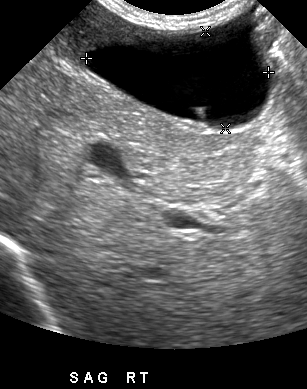 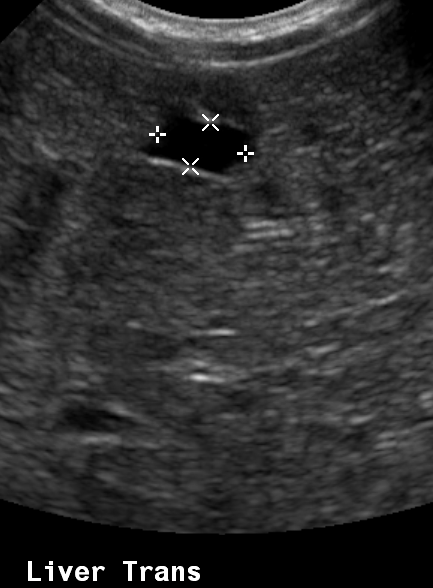 